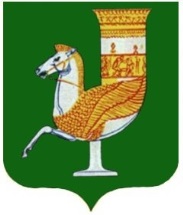 П  О  С  Т  А  Н  О  В  Л  Е  Н  И  Е   АДМИНИСТРАЦИИ   МУНИЦИПАЛЬНОГО  ОБРАЗОВАНИЯ «КРАСНОГВАРДЕЙСКИЙ  РАЙОН»От 13.04.2021г.  № 265с. КрасногвардейскоеО внесении изменений в приложение к постановлению администрации МО «Красногвардейский район» № 789 от 02.12.2019 года  «Об утверждении ведомственной целевой программы «Мероприятия по профилактике терроризма, а также минимизации и (или) ликвидации последствий проявлений терроризма на территории муниципального образования «Красногвардейский район»  на 2020 - 2022 годы»В целях определения основных направлений деятельности в рамках решения вопросов местного значения - участие в профилактике терроризма, а также в минимизации и (или) ликвидации последствий проявления терроризма на территории муниципального образования «Красногвардейский район», руководствуясь постановлением администрации муниципального образования «Красногвардейский район» от 29 октября 2013 года № 604 «Об  утверждении Порядка разработки, утверждения и реализации ведомственных целевых программ», Уставом муниципального образования «Красногвардейский район»  ПОСТАНОВЛЯЮ:1.Внести следующие изменения в приложение к постановлению администрации МО «Красногвардейский район» № 789 от 02.12.2019 года «Об утверждении ведомственной  целевой программы «Мероприятия по профилактике терроризма, а также минимизации и (или) ликвидации последствий проявлений терроризма на территории муниципального образования «Красногвардейский район»  на 2020 - 2022 годы» (далее Программа):           1.1. Столбец 2  пункта  1  паспорта ведомственной целевой программы дополнить  словами следующего содержания «МКУ ЕДДС МО «Красногвардейский район»».1.2. В столбце 2 пункта 11 паспорта ведомственной целевой программы  цифру «240,0» заменить цифрой «970,0»,  цифру  «713,670» заменить цифрой «1443,670».1.3.  Пункт 3 раздела 4 ведомственной целевой программы  изложить в новой редакции:1.4. В пункте  16 раздела 4 ведомственной целевой программы   слова «Отдел по делам ГО и ЧС администрации МО «Красногвардейский район»  заменить словами «МКУ ЕДДС МО «Красногвардейский район».  1.5.  Раздел 4 ведомственной целевой программы  дополнить   пунктом  «17» следующего содержания:1.6. В разделе 4 ведомственной целевой программы  в строке «ИТОГО» цифру «240,0» заменить на цифру «970,0».1.7. В разделе 9  ведомственной целевой программы  цифру «713,670» заменить цифрой  «1443,67», цифру «240,0» заменить цифрой «970,0».  2. Опубликовать  настоящее  постановление  в  районной  газете «Дружба» и разместить на официальном сайте администрации МО «Красногвардейский район» в сети «Интернет».  3.Контроль за исполнением данного постановления возложить на отдел по делам ГО и ЧС администрации МО «Красногвардейский район».4. Настоящее постановление вступает в силу с   момента его опубликования.Глава МО «Красногвардейский   район»				                  Т. И. Губжоков         3.Организация  изготовления стендов, баннеров,  буклетов, плакатов, печать  памяток и рекомендаций для учреждений, предприятий, организаций расположенных на территории муниципального образования по противодействию терроризму, приобретение расходных материалов.МКУ ЕДДС МО «Красногвардейский район»IIкварталБюджет района20,017.Оборудование помещений для сотрудников частных охранных предприятий в образовательных учреждениях МО «Красногвардейский район»Управление образования администрации МО «Красногвардейский район»III квартал730,0